TEAMS 17. 2. 2021     DISTANČNÍ VÝUKA   Skupina 2: Detaily stropu HELUZ MIAKOPostup:www.heluz.czSekce pro odborníky, CAD detaily podkategorie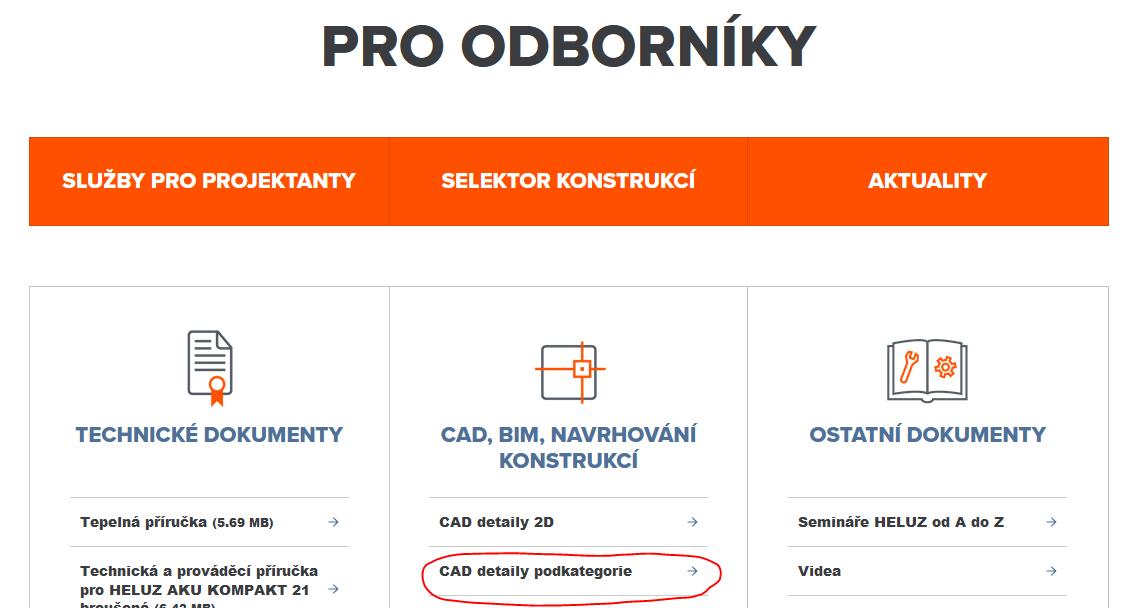 Vyberte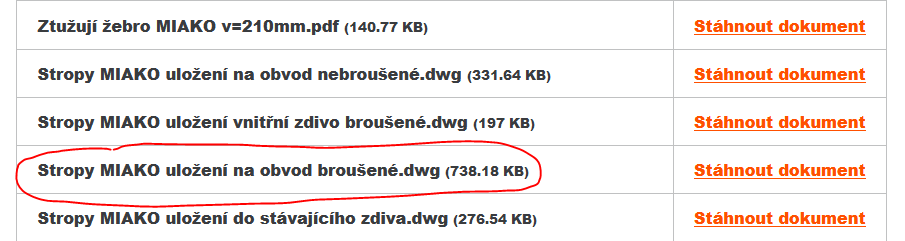 Otevřou se vybrané detaily v  AutoCADUDetaily se upraví a vloží na výkres s razítkemViz: http://www.spsstavvm.cz/cs/pro-studenty/studijni-materialy/tzb/ing-poboril/a2-rocnik-cad/cad-2-rocnik-2020-2021.html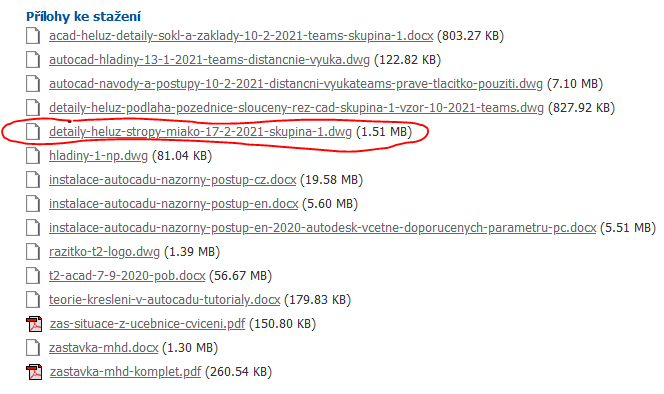 V razítku si dopište jméno a příjmení.Detaily můžete použít u Ing. Novákové v ZAS scičeníÚkol zašlete na Edupage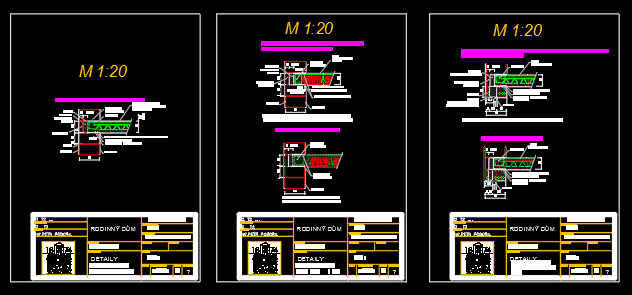 